Employee Discounts Vendor Application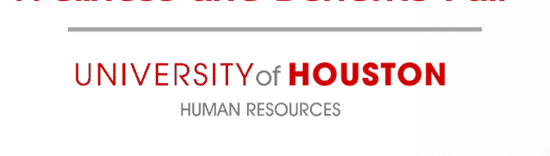 Business InformationDiscount Information  Email                          Please print this form, sign as indicated, and then scan and send to powerup@uh.eduStreet AddressCity	State/ProvinceZip                  Is location of product/services same as business address? If no, provide address.Discount Link URLAmount of DiscountDiscount CategoryDiscount applied to/excludesDescription you want on UH webpageRedemption processOther companies with similar discountSignature of provider or authorized agentName of provider or authorized agent